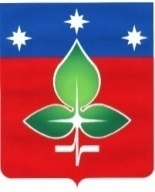 Ревизионная комиссия города Пущино                                 ИНН 5039005761, КПП503901001, ОГРН 1165043053042ул. Строителей, д.18а , г. Пущино, Московская область, 142290Тел. (4967) 73-22-92; Fax: (4967) 73-55-08ЗАКЛЮЧЕНИЕ №37по результатам финансово-экономической экспертизы проекта постановления Администрации городского округа Пущино «О внесении изменений в муниципальную программу «Цифровое муниципальное образование» на 2020 – 2024 годы»16 декабря 2022 года1. Основание для проведения экспертизы: Настоящее заключение составлено по итогам финансово-экономической экспертизы проекта постановления Администрации городского округа Пущино «О внесении изменений в муниципальную программу «Цифровое муниципальное образование» на основании:- пункта 2 статьи 157 «Бюджетные полномочия органов государственного (муниципального) финансового контроля» Бюджетного кодекса Российской Федерации;- подпункта 7 пункта 2 статьи 9 «Основные полномочия контрольно-счетных органов» Федерального закона Российской Федерации от 07.02.2011 № 6-ФЗ «Об общих принципах организации и деятельности контрольно-счетных органов субъектов Российской Федерации и муниципальных образований»;- подпункта 3 пункта 4.9 статьи 4 Положения о Ревизионной комиссии города Пущино, утвержденного Решением Совета депутатов города от 19 февраля 2015 г. N 68/13 (с изменениями и дополнениями);- пункта 3 раздела IV Порядка формирования и реализации муниципальных программ городского округа Пущино Московской области, утвержденного Постановлением Администрации городского округа Пущино от 08.11.2016 № 515-п (с изменениями и дополнениями).2. Цель экспертизы: оценка планомерности и  обоснованности изменений, вносимых в  муниципальную программу  «Цифровое муниципальное образование» на 2020 – 2024 годы (далее – проект Программы). 3. Предмет экспертизы: проект Программы, материалы и документы финансово-экономических обоснований указанного проекта в части, касающейся расходных обязательств городского округа Пущино.4. Правовую основу финансово-экономической экспертизы проекта Программы составляют следующие правовые акты: Бюджетный кодекс Российской Федерации, Федеральный закон от 06.10.2003 № 131-ФЗ «Об общих принципах организации местного самоуправления в Российской Федерации, постановление Администрации городского округа  Пущино от 25.11.2019 №492-п «Об утверждении перечня муниципальных программ городского округа Пущино», Распоряжение  председателя Ревизионной комиссии города Пущино от 25 декабря 2017 года № 09 «Об утверждении Стандарта внешнего муниципального финансового контроля «Финансово-экономическая экспертиза проектов муниципальных программ».В соответствии с Постановлением Администрации города Пущино от 08.11.2016 №515-п «Об утверждении порядка разработки и реализации муниципальных программ городского округа Пущино Московской области» (с изменениями и дополнениями) с проектом Программы представлены следующие документы:	1) проект Постановления Администрации городского округа Пущино «О внесении изменений в муниципальную программу «Цифровое муниципальное образование» на 2020 – 2024 годы»;	2)  паспорт проекта Программы;	3) паспорт и перечень мероприятий Подпрограммы 1 «Снижение административных барьеров, повышение качества и доступности предоставления государственных и муниципальных услуг, в том числе на базе многофункциональных центров предоставления государственных и муниципальных услуг, а также услуг почтовой связи»;           4) паспорт и перечень мероприятий Подпрограммы 2 «Развитие информационной и технологической инфраструктуры экосистемы цифровой экономики муниципального образования Московской области»;            5) пояснительная записка.            5.   При проведении экспертизы представленного проекта постановления установлено следующее.	 Объем финансирования муниципальной программы на 2020 - 2024 годы в соответствии с требованием пункта 1 раздела IV постановления постановление Администрации города Пущино от 08.11.2016 № 515-п «Об утверждении Порядка разработки и реализации муниципальных программ городского округа Пущино Московской области» (с изменениями и дополнениями) и приводится в соответствие с Бюджетной росписью расходов городского округа Пущино на очередной финансовый год и плановый период по состоянию на 08.12.2022, измененной согласно Постановлением Правительства Московской области от 25.10.2022 № 1175/38, письма Мингосуправления Московской области от 09.12.2022 № 11-907/Исх о корректировке учтенных бюджетных средств на 2022-2023 годы.              5.1.   Изменение объемов финансирования программы приведены в Таблице №1.                                                                                                                                                      Таблица №1          Общий объем финансирования программы на 2020 - 2024 год увеличен за счет увеличения  суммы расходов бюджета городского округа Пущино  на 2022 год на 1810,21  тыс. рублей и составляет 138 466,34 тыс. рублей в результате увеличения финансирования Подпрограммы 1 «Снижение административных барьеров, повышение качества и доступности предоставления государственных и муниципальных услуг, в том числе на базе многофункциональных центров предоставления государственных и муниципальных услуг, а также услуг почтовой связи» на 1391 тыс. рублей и Подпрограммы 2 «Развитие информационной и технологической инфраструктуры экосистемы цифровой экономики муниципального образования Московской области» на 419,2 тыс. рублей.          Внесены следующие изменения в структуру мероприятий подпрограмм:- в Подпрограмме 1 «Снижение административных барьеров, повышение качества и доступности предоставления государственных и муниципальных услуг, в том числе на базе многофункциональных центров предоставления государственных и муниципальных услуг, а также услуг почтовой связи» добавлены мероприятия  2.6 «Организация консультирования граждан по вопросам частичной мобилизации кол-центрами многофункциональных центров предоставления государственных и муниципальных услуг» с финансированием на 2022 год в размере 95 тыс. руб. из средств бюджета Московской области и 02.07. «Организация работы по преобразованию необходимых сведений о гражданах, которые содержаться в документах воинского учета военных комиссариатов Московской области, в электронно-цифровую форму, работниками многофункциональных центров предоставления государственных и муниципальных услуг»,- в Подпрограмме 2 «Развитие информационной и технологической инфраструктуры экосистемы цифровой экономики муниципального образования Московской области» Из основного мероприятия E4. Федеральный проект «Цифровая образовательная среда» исключено мероприятие Е4.16. «Обновление и техническое обслуживание (ремонт) средств (программного обеспечения и оборудования), приобретенных в рамках предоставленной субсидии на государственную поддержку образовательных организаций в целях оснащения (обновления) их компьютерным, мультимедийным, презентационным оборудованием и программным обеспечением в рамках эксперимента по модернизации начального общего, основного общего и среднего общего образования» и добавлено мероприятие E4.28. «Оснащение ноутбуками общеобразовательных организаций в Московской области» с финансированием на 2022 год в размере 246 тыс. руб. из средств бюджета Московской области и 29 тыс. руб. из средств бюджета городского округа.          6. Выводы: изменение в муниципальную «Цифровое муниципальное образование»  на 2020-2024 год вносятся в соответствии со ст.179 Бюджетного кодекса РФ согласно Бюджетной росписи расходов городского округа Пущино на очередной финансовый год и плановый период по состоянию на 08.12.2022               Председатель Ревизионной  комиссии                                                                         Е.Е. Прасолова                                        Источники финансирования Расходы (тыс. рублей)Расходы (тыс. рублей)Расходы (тыс. рублей)Расходы (тыс. рублей)Расходы (тыс. рублей)Расходы (тыс. рублей)Источники финансирования Всего2020 год2021 год2022 год2023 год2024 годМуниципальная программа «Цифровое муниципальное образование» на 2020-2024 годывсего, в том числе по годам:136 656,1325 841,2029 932,7529 151,1425 142,0026 589,04Средства федерального бюджета4 398,14      03 203,97       0      01 194,17Средства бюджета Московской области7 761,85  1 594,002 018,99  3 147,8  384,00617,06Средства бюджета городского округа124 496,1424 247,224 709,7926 003,3424 758,0024 777,81Внебюджетные источники000000ПРОЕКТ муниципальной программы «Цифровое муниципальное образование» всего, в том числе по годам:138 466,3425 841,229 932,7530 961,3525 142,0026 589,04Средства федерального бюджета4 398,1403 203,97001 194,17Средства бюджета Московской области8 445,651 594,002 018,993 831,60384,00617,06Средства бюджета городского округа Пущино Московской области Пущино 125 622,5524 247,224 709,7927 129,7524 758,0024 777,81Внебюджетные источники000000